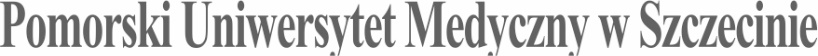 SYLABUS ZAJĘĆInformacje ogólne*zaznaczyć odpowiednio, zmieniając □ na XInformacje szczegółowe*Przykładowe sposoby weryfikacji efektów kształcenia:EP – egzamin pisemnyEU - egzamin ustnyET – egzamin testowyEPR – egzamin praktycznyK – kolokwiumR – referatS – sprawdzenie umiejętności praktycznychRZĆ – raport z ćwiczeń z dyskusją wynikówO - ocena aktywności i postawy studenta SL - sprawozdanie laboratoryjneSP – studium przypadkuPS - ocena umiejętności pracy samodzielnejW – kartkówka przed rozpoczęciem zajęćPM – prezentacja multimedialnai inneNazwa ZAJĘĆ: PROMOCJA ZDROWIA I ŚWIADCZENIA PROFILAKTYCZNENazwa ZAJĘĆ: PROMOCJA ZDROWIA I ŚWIADCZENIA PROFILAKTYCZNERodzaj ZAJĘĆObowiązkowyWydział PUM Wydział Nauk o ZdrowiuKierunek studiów PielęgniarstwoSpecjalność -Poziom studiów jednolite magisterskie □*I stopnia □II stopnia XForma studiówStacjonarneRok studiów /semestr studiów1 rok, 2 semestrLiczba przypisanych punktów ECTS 3Formy prowadzenia zajęć (liczba godzin)wykłady 10 godz. / e-learning 10 godz. / seminaria 10 godz. / ćwiczenia 10 godz.Sposoby weryfikacji i oceny efektów uczenia się - egzamin końcowy: opisowy /testowyKierownik jednostkiProf. dr hab. n. zdr. Beata Karakiewicz e-mail: fampiel@pum.edu.plAdiunkt dydaktyczny lub osoba odpowiedzialna za przedmiotdr n. med. Paweł Szumilaspawel.szumilas@pum.edu.plNazwa i dane kontaktowe jednostkiKatedra Medycyny SpołecznejZakład Medycyny Społecznej i Zdrowia PublicznegoPomorski Uniwersytet Medyczny w Szczecinieul. Żołnierska 48 pok. 30271-210 SzczecinTel. +48 91 48 00 920Strona internetowa jednostkihttps://www.pum.edu.pl/wydzialy/wydzial-nauk-o-zdrowiu/katedra-i-zaklad-zdrowia-publicznegoJęzyk prowadzenia zajęćPolskiCele zajęćCele zajęćPrzygotowanie merytoryczne i praktyczne do identyfikowania potrzeb z zakresu promocji zdrowia, planowania i podejmowania skutecznych działań, służących umacnianiu zdrowia w określonych społecznościach oraz dokonywania ewaluacji tych działań.Wymagania wstępne w zakresie WiedzyKompetencje bazowe oraz podstawowa wiedza 
i umiejętności wynikające z realizacji „ścieżki edukacyjnej z zakresu edukacji zdrowotnej” 
w ramach kształcenia ponadpodstawowego.Wymagania wstępne w zakresie UmiejętnościKompetencje bazowe oraz podstawowa wiedza 
i umiejętności wynikające z realizacji „ścieżki edukacyjnej z zakresu edukacji zdrowotnej” 
w ramach kształcenia ponadpodstawowego.Wymagania wstępne w zakresie Kompetencji społecznychKompetencje bazowe oraz podstawowa wiedza 
i umiejętności wynikające z realizacji „ścieżki edukacyjnej z zakresu edukacji zdrowotnej” 
w ramach kształcenia ponadpodstawowego.EFEKTY UCZENIA SIĘEFEKTY UCZENIA SIĘEFEKTY UCZENIA SIĘEFEKTY UCZENIA SIĘEFEKTY UCZENIA SIĘEFEKTY UCZENIA SIĘEFEKTY UCZENIA SIĘEFEKTY UCZENIA SIĘEFEKTY UCZENIA SIĘEFEKTY UCZENIA SIĘEFEKTY UCZENIA SIĘEFEKTY UCZENIA SIĘEFEKTY UCZENIA SIĘlp. efektu uczenia się Student, który zaliczył ZAJĘCIAwie/umie/potrafi:Student, który zaliczył ZAJĘCIAwie/umie/potrafi:SYMBOL (odniesienie do) efektów uczenia się dla kierunkuSYMBOL (odniesienie do) efektów uczenia się dla kierunkuSYMBOL (odniesienie do) efektów uczenia się dla kierunkuSYMBOL (odniesienie do) efektów uczenia się dla kierunkuSYMBOL (odniesienie do) efektów uczenia się dla kierunkuSYMBOL (odniesienie do) efektów uczenia się dla kierunkuSposób weryfikacji efektów UCZENIA SIĘ*Sposób weryfikacji efektów UCZENIA SIĘ*Sposób weryfikacji efektów UCZENIA SIĘ*Sposób weryfikacji efektów UCZENIA SIĘ*W01wie jak zdefiniować założenia i opisać zasady tworzenia oraz ewaluacji programów zdrowotnych oraz rozróżnia metody edukacji terapeutycznej;wie jak zdefiniować założenia i opisać zasady tworzenia oraz ewaluacji programów zdrowotnych oraz rozróżnia metody edukacji terapeutycznej;B.W. 21.B.W. 21.B.W. 21.B.W. 21.B.W. 21.B.W. 21.ET ET ET ET W02wskazać zakres profilaktyki i prewencji chorób zakaźnych, chorób społecznych i chorób cywilizacyjnych;wskazać zakres profilaktyki i prewencji chorób zakaźnych, chorób społecznych i chorób cywilizacyjnych;B.W. 22.B.W. 22.B.W. 22.B.W. 22.B.W. 22.B.W. 22.ET ET ET ET W03opisać procedurę i wskazać zakres bilansu zdrowia dziecka i osoby dorosłej;opisać procedurę i wskazać zakres bilansu zdrowia dziecka i osoby dorosłej;B.W. 23. B.W. 23. B.W. 23. B.W. 23. B.W. 23. B.W. 23. ET ET ET ET W04wskazać badania profilaktyczne oraz programy profilaktyczne finansowane ze środków publicznych przez Narodowy Fundusz Zdrowia;wskazać badania profilaktyczne oraz programy profilaktyczne finansowane ze środków publicznych przez Narodowy Fundusz Zdrowia;B.W. 24. B.W. 24. B.W. 24. B.W. 24. B.W. 24. B.W. 24. ET ET ET ET U01dobierać do rozpoznanych potrzeb zdrowotnych dostępne programy promocji zdrowia i edukacji zdrowotnej;dobierać do rozpoznanych potrzeb zdrowotnych dostępne programy promocji zdrowia i edukacji zdrowotnej;B.U22.B.U22.B.U22.B.U22.B.U22.B.U22.R / O / PMR / O / PMR / O / PMR / O / PMU02planować, tworzyć i wdrażać programy promocji zdrowia dla pacjentów i ich rodzin;planować, tworzyć i wdrażać programy promocji zdrowia dla pacjentów i ich rodzin;B.U23.B.U23.B.U23.B.U23.B.U23.B.U23.R / O / PMR / O / PMR / O / PMR / O / PMU03stosować wybrane metody edukacji zdrowotnej;stosować wybrane metody edukacji zdrowotnej;B.U24.B.U24.B.U24.B.U24.B.U24.B.U24.R / O / PMR / O / PMR / O / PMR / O / PMU04prowadzić i stosować działania w zakresie profilaktyki i prewencji chorób zakaźnych, chorób społecznych i chorób cywilizacyjnych;prowadzić i stosować działania w zakresie profilaktyki i prewencji chorób zakaźnych, chorób społecznych i chorób cywilizacyjnych;B.U25.B.U25.B.U25.B.U25.B.U25.B.U25.R / O / PMR / O / PMR / O / PMR / O / PMU05analizować i oceniać swoiste zagrożenia zdrowotne występujące w środowisku zamieszkania, edukacji i pracy;analizować i oceniać swoiste zagrożenia zdrowotne występujące w środowisku zamieszkania, edukacji i pracy;B.U26.B.U26.B.U26.B.U26.B.U26.B.U26.R / O / PMR / O / PMR / O / PMR / O / PMK01ponosić odpowiedzialność za realizowane świadczenia zdrowotne;ponosić odpowiedzialność za realizowane świadczenia zdrowotne;K5.K5.K5.K5.K5.K5.OOOOTabela efektów UCZENIA SIĘ w odniesieniu do formy zajęćTabela efektów UCZENIA SIĘ w odniesieniu do formy zajęćTabela efektów UCZENIA SIĘ w odniesieniu do formy zajęćTabela efektów UCZENIA SIĘ w odniesieniu do formy zajęćTabela efektów UCZENIA SIĘ w odniesieniu do formy zajęćTabela efektów UCZENIA SIĘ w odniesieniu do formy zajęćTabela efektów UCZENIA SIĘ w odniesieniu do formy zajęćTabela efektów UCZENIA SIĘ w odniesieniu do formy zajęćTabela efektów UCZENIA SIĘ w odniesieniu do formy zajęćTabela efektów UCZENIA SIĘ w odniesieniu do formy zajęćTabela efektów UCZENIA SIĘ w odniesieniu do formy zajęćTabela efektów UCZENIA SIĘ w odniesieniu do formy zajęćTabela efektów UCZENIA SIĘ w odniesieniu do formy zajęćlp. efektu uczenia sięEfekty uczenia sięEfekty uczenia sięForma zajęćForma zajęćForma zajęćForma zajęćForma zajęćForma zajęćForma zajęćForma zajęćForma zajęćForma zajęćlp. efektu uczenia sięEfekty uczenia sięEfekty uczenia sięWykładWykładSeminariumĆwiczeniaĆwiczenia kliniczneĆwiczenia kliniczneSymulacjeE-learningInne formyW01B.W. 21.B.W. 21.XXXW02B.W. 22.B.W. 22.XXXW03B.W. 23. B.W. 23. XXXW04B.W. 24. B.W. 24. XXXU01B.U22.B.U22.XXU02B.U23.B.U23.XXU03B.U24.B.U24.XXU04B.U25.B.U25.XXU05B.U26.B.U26.XXK01K5.K5.XXTABELA TREŚCI PROGRAMOWYCHTABELA TREŚCI PROGRAMOWYCHTABELA TREŚCI PROGRAMOWYCHTABELA TREŚCI PROGRAMOWYCHTABELA TREŚCI PROGRAMOWYCHTABELA TREŚCI PROGRAMOWYCHTABELA TREŚCI PROGRAMOWYCHTABELA TREŚCI PROGRAMOWYCHTABELA TREŚCI PROGRAMOWYCHTABELA TREŚCI PROGRAMOWYCHTABELA TREŚCI PROGRAMOWYCHTABELA TREŚCI PROGRAMOWYCHTABELA TREŚCI PROGRAMOWYCHLp. treści programowejTreści programoweTreści programoweTreści programoweIlość godzinIlość godzinIlość godzinIlość godzinOdniesienie do efektów uczenia się dla ZAJĘĆOdniesienie do efektów uczenia się dla ZAJĘĆOdniesienie do efektów uczenia się dla ZAJĘĆOdniesienie do efektów uczenia się dla ZAJĘĆOdniesienie do efektów uczenia się dla ZAJĘĆSemestr zimowySemestr zimowySemestr zimowySemestr zimowySemestr zimowySemestr zimowySemestr zimowySemestr zimowySemestr zimowySemestr zimowySemestr zimowySemestr zimowySemestr zimowyWykłady:Wykłady:Wykłady:TK…..01Zagrożenia zdrowia i problemy zdrowotneZagrożenia zdrowia i problemy zdrowotneZagrożenia zdrowia i problemy zdrowotne5555W01-W04W01-W04W01-W04W01-W04W01-W04TK…..02Rozwój idei promocji zdrowiaRozwój idei promocji zdrowiaRozwój idei promocji zdrowia4444W01-W04W01-W04W01-W04W01-W04W01-W04TK…..03Profilaktyka zdrowotna w systemie ochrony zdrowiaProfilaktyka zdrowotna w systemie ochrony zdrowiaProfilaktyka zdrowotna w systemie ochrony zdrowia2222W01-W04W01-W04W01-W04W01-W04W01-W04TK…..04Rola i cele Narodowych Programów ZdrowiaRola i cele Narodowych Programów ZdrowiaRola i cele Narodowych Programów Zdrowia4444W01-W04W01-W04W01-W04W01-W04W01-W04TK…..05Promocja zdrowia jako strategia rozwiązywania współczesnych problemów zdrowotnychPromocja zdrowia jako strategia rozwiązywania współczesnych problemów zdrowotnychPromocja zdrowia jako strategia rozwiązywania współczesnych problemów zdrowotnych3333W01-W04W01-W04W01-W04W01-W04W01-W04TK…..06Komunikacja interpersonalna oraz Style Społeczne jako sposób na właściwy dobór programów profilaktycznych dla każdego pacjentaKomunikacja interpersonalna oraz Style Społeczne jako sposób na właściwy dobór programów profilaktycznych dla każdego pacjentaKomunikacja interpersonalna oraz Style Społeczne jako sposób na właściwy dobór programów profilaktycznych dla każdego pacjenta2222W01-W04W01-W04W01-W04W01-W04W01-W04Ćwiczenia warsztatowe:Ćwiczenia warsztatowe:Ćwiczenia warsztatowe:TK…..01Zasady tworzenia programów profilaktycznych Zasady tworzenia programów profilaktycznych Zasady tworzenia programów profilaktycznych 6666U01-U05K01U01-U05K01U01-U05K01U01-U05K01U01-U05K01TK…..02Teoria salutogenezy – nowe podejście do zdrowia i chorobyTeoria salutogenezy – nowe podejście do zdrowia i chorobyTeoria salutogenezy – nowe podejście do zdrowia i choroby2222U01-U05K01U01-U05K01U01-U05K01U01-U05K01U01-U05K01TK…..03Poczucie koherencji a psychologiczne wskaźniki zdrowiaPoczucie koherencji a psychologiczne wskaźniki zdrowiaPoczucie koherencji a psychologiczne wskaźniki zdrowia2222U01-U05K01U01-U05K01U01-U05K01U01-U05K01U01-U05K01Ćwiczenia:Ćwiczenia:Ćwiczenia:TK…..01Zasady tworzenia programów profilaktycznych w praktyce. Aktualne programy profilaktyczne i świadomość ich dostępności.Zasady tworzenia programów profilaktycznych w praktyce. Aktualne programy profilaktyczne i świadomość ich dostępności.Zasady tworzenia programów profilaktycznych w praktyce. Aktualne programy profilaktyczne i świadomość ich dostępności.5555U01-U05K01U01-U05K01U01-U05K01U01-U05K01U01-U05K01TK…..02Choroby cywilizacyjne u mężczyzn w województwie zachodniopomorskim.Choroby cywilizacyjne u mężczyzn w województwie zachodniopomorskim.Choroby cywilizacyjne u mężczyzn w województwie zachodniopomorskim.0,50,50,50,5U01-U05K01U01-U05K01U01-U05K01U01-U05K01U01-U05K01TK…..03Zachowania zdrowotne i żywieniowe kobiet w wieku do 40. i po 40. Roku życia.Zachowania zdrowotne i żywieniowe kobiet w wieku do 40. i po 40. Roku życia.Zachowania zdrowotne i żywieniowe kobiet w wieku do 40. i po 40. Roku życia.0,50,50,50,5U01-U05K01U01-U05K01U01-U05K01U01-U05K01U01-U05K01TK…..04Zachowania zdrowotne pacjentów z rozpoznaną cukrzycą typu 1 i 2Zachowania zdrowotne pacjentów z rozpoznaną cukrzycą typu 1 i 2Zachowania zdrowotne pacjentów z rozpoznaną cukrzycą typu 1 i 20,50,50,50,5U01-U05K01U01-U05K01U01-U05K01U01-U05K01U01-U05K01TK…..05Świadomość prozdrowotna rodziców dzieci w wieku przedszkolnym dotycząca dbania o higienę jamy ustnejŚwiadomość prozdrowotna rodziców dzieci w wieku przedszkolnym dotycząca dbania o higienę jamy ustnejŚwiadomość prozdrowotna rodziców dzieci w wieku przedszkolnym dotycząca dbania o higienę jamy ustnej0,50,50,50,5U01-U05K01U01-U05K01U01-U05K01U01-U05K01U01-U05K01TK…..06Osteoporoza idiopatyczna i inwolucyjna.Osteoporoza idiopatyczna i inwolucyjna.Osteoporoza idiopatyczna i inwolucyjna.0,50,50,50,5U01-U05K01U01-U05K01U01-U05K01U01-U05K01U01-U05K01TK…..07Zagrożenia związane z nadużywaniem leków dostępnych bez receptyZagrożenia związane z nadużywaniem leków dostępnych bez receptyZagrożenia związane z nadużywaniem leków dostępnych bez recepty0,50,50,50,5U01-U05K01U01-U05K01U01-U05K01U01-U05K01U01-U05K01TK…..08Zaburzenia psychiczne w XXI w.Zaburzenia psychiczne w XXI w.Zaburzenia psychiczne w XXI w.0,50,50,50,5U01-U05K01U01-U05K01U01-U05K01U01-U05K01U01-U05K01TK…..09Wpływ nadciśnienia tętniczego na występowanie otępienia.Wpływ nadciśnienia tętniczego na występowanie otępienia.Wpływ nadciśnienia tętniczego na występowanie otępienia.0,50,50,50,5U01-U05K01U01-U05K01U01-U05K01U01-U05K01U01-U05K01TK…..10E-papierosy jako alternatywa dla papierosów tradycyjnych? Potencjalne korzyści i zagrożeniaE-papierosy jako alternatywa dla papierosów tradycyjnych? Potencjalne korzyści i zagrożeniaE-papierosy jako alternatywa dla papierosów tradycyjnych? Potencjalne korzyści i zagrożenia0,50,50,50,5U01-U05K01U01-U05K01U01-U05K01U01-U05K01U01-U05K01TK…..11Zakażenia szpitalne problem czy mityZakażenia szpitalne problem czy mityZakażenia szpitalne problem czy mity0,50,50,50,5U01-U05K01U01-U05K01U01-U05K01U01-U05K01U01-U05K01Zalecana literatura:Zalecana literatura:Zalecana literatura:Zalecana literatura:Zalecana literatura:Zalecana literatura:Zalecana literatura:Zalecana literatura:Zalecana literatura:Zalecana literatura:Zalecana literatura:Zalecana literatura:Zalecana literatura:Literatura podstawowaLiteratura podstawowaLiteratura podstawowaLiteratura podstawowaLiteratura podstawowaLiteratura podstawowaLiteratura podstawowaLiteratura podstawowaLiteratura podstawowaLiteratura podstawowaLiteratura podstawowaLiteratura podstawowaLiteratura podstawowa1. A. Andruszkiewicz, M. Banaszkiewicz, Promocja zdrowia, Tom I, Teoretyczne podstawy promocji zdrowia, Lublin 20081. A. Andruszkiewicz, M. Banaszkiewicz, Promocja zdrowia, Tom I, Teoretyczne podstawy promocji zdrowia, Lublin 20081. A. Andruszkiewicz, M. Banaszkiewicz, Promocja zdrowia, Tom I, Teoretyczne podstawy promocji zdrowia, Lublin 20081. A. Andruszkiewicz, M. Banaszkiewicz, Promocja zdrowia, Tom I, Teoretyczne podstawy promocji zdrowia, Lublin 20081. A. Andruszkiewicz, M. Banaszkiewicz, Promocja zdrowia, Tom I, Teoretyczne podstawy promocji zdrowia, Lublin 20081. A. Andruszkiewicz, M. Banaszkiewicz, Promocja zdrowia, Tom I, Teoretyczne podstawy promocji zdrowia, Lublin 20081. A. Andruszkiewicz, M. Banaszkiewicz, Promocja zdrowia, Tom I, Teoretyczne podstawy promocji zdrowia, Lublin 20081. A. Andruszkiewicz, M. Banaszkiewicz, Promocja zdrowia, Tom I, Teoretyczne podstawy promocji zdrowia, Lublin 20081. A. Andruszkiewicz, M. Banaszkiewicz, Promocja zdrowia, Tom I, Teoretyczne podstawy promocji zdrowia, Lublin 20081. A. Andruszkiewicz, M. Banaszkiewicz, Promocja zdrowia, Tom I, Teoretyczne podstawy promocji zdrowia, Lublin 20081. A. Andruszkiewicz, M. Banaszkiewicz, Promocja zdrowia, Tom I, Teoretyczne podstawy promocji zdrowia, Lublin 20081. A. Andruszkiewicz, M. Banaszkiewicz, Promocja zdrowia, Tom I, Teoretyczne podstawy promocji zdrowia, Lublin 20081. A. Andruszkiewicz, M. Banaszkiewicz, Promocja zdrowia, Tom I, Teoretyczne podstawy promocji zdrowia, Lublin 20082. A. Andruszkiewicz, M. Banaszkiewicz, Promocja zdrowia, Tom II, Promocja zdrowia w praktyce pielęgniarki i położnej, Warszawa 20102. A. Andruszkiewicz, M. Banaszkiewicz, Promocja zdrowia, Tom II, Promocja zdrowia w praktyce pielęgniarki i położnej, Warszawa 20102. A. Andruszkiewicz, M. Banaszkiewicz, Promocja zdrowia, Tom II, Promocja zdrowia w praktyce pielęgniarki i położnej, Warszawa 20102. A. Andruszkiewicz, M. Banaszkiewicz, Promocja zdrowia, Tom II, Promocja zdrowia w praktyce pielęgniarki i położnej, Warszawa 20102. A. Andruszkiewicz, M. Banaszkiewicz, Promocja zdrowia, Tom II, Promocja zdrowia w praktyce pielęgniarki i położnej, Warszawa 20102. A. Andruszkiewicz, M. Banaszkiewicz, Promocja zdrowia, Tom II, Promocja zdrowia w praktyce pielęgniarki i położnej, Warszawa 20102. A. Andruszkiewicz, M. Banaszkiewicz, Promocja zdrowia, Tom II, Promocja zdrowia w praktyce pielęgniarki i położnej, Warszawa 20102. A. Andruszkiewicz, M. Banaszkiewicz, Promocja zdrowia, Tom II, Promocja zdrowia w praktyce pielęgniarki i położnej, Warszawa 20102. A. Andruszkiewicz, M. Banaszkiewicz, Promocja zdrowia, Tom II, Promocja zdrowia w praktyce pielęgniarki i położnej, Warszawa 20102. A. Andruszkiewicz, M. Banaszkiewicz, Promocja zdrowia, Tom II, Promocja zdrowia w praktyce pielęgniarki i położnej, Warszawa 20102. A. Andruszkiewicz, M. Banaszkiewicz, Promocja zdrowia, Tom II, Promocja zdrowia w praktyce pielęgniarki i położnej, Warszawa 20102. A. Andruszkiewicz, M. Banaszkiewicz, Promocja zdrowia, Tom II, Promocja zdrowia w praktyce pielęgniarki i położnej, Warszawa 20102. A. Andruszkiewicz, M. Banaszkiewicz, Promocja zdrowia, Tom II, Promocja zdrowia w praktyce pielęgniarki i położnej, Warszawa 2010Literatura uzupełniającaLiteratura uzupełniającaLiteratura uzupełniającaLiteratura uzupełniającaLiteratura uzupełniającaLiteratura uzupełniającaLiteratura uzupełniającaLiteratura uzupełniającaLiteratura uzupełniającaLiteratura uzupełniającaLiteratura uzupełniającaLiteratura uzupełniającaLiteratura uzupełniająca1. J. Gromadzka-Ostrowska, Edukacja prozdrowotna i promocja zdrowia, Warszawa 2019.1. J. Gromadzka-Ostrowska, Edukacja prozdrowotna i promocja zdrowia, Warszawa 2019.1. J. Gromadzka-Ostrowska, Edukacja prozdrowotna i promocja zdrowia, Warszawa 2019.1. J. Gromadzka-Ostrowska, Edukacja prozdrowotna i promocja zdrowia, Warszawa 2019.1. J. Gromadzka-Ostrowska, Edukacja prozdrowotna i promocja zdrowia, Warszawa 2019.1. J. Gromadzka-Ostrowska, Edukacja prozdrowotna i promocja zdrowia, Warszawa 2019.1. J. Gromadzka-Ostrowska, Edukacja prozdrowotna i promocja zdrowia, Warszawa 2019.1. J. Gromadzka-Ostrowska, Edukacja prozdrowotna i promocja zdrowia, Warszawa 2019.1. J. Gromadzka-Ostrowska, Edukacja prozdrowotna i promocja zdrowia, Warszawa 2019.1. J. Gromadzka-Ostrowska, Edukacja prozdrowotna i promocja zdrowia, Warszawa 2019.1. J. Gromadzka-Ostrowska, Edukacja prozdrowotna i promocja zdrowia, Warszawa 2019.1. J. Gromadzka-Ostrowska, Edukacja prozdrowotna i promocja zdrowia, Warszawa 2019.1. J. Gromadzka-Ostrowska, Edukacja prozdrowotna i promocja zdrowia, Warszawa 2019.2. Narodowy Program Zdrowia - https://www.gov.pl/web/zdrowie/narodowy-program-zdrowia12. Narodowy Program Zdrowia - https://www.gov.pl/web/zdrowie/narodowy-program-zdrowia12. Narodowy Program Zdrowia - https://www.gov.pl/web/zdrowie/narodowy-program-zdrowia12. Narodowy Program Zdrowia - https://www.gov.pl/web/zdrowie/narodowy-program-zdrowia12. Narodowy Program Zdrowia - https://www.gov.pl/web/zdrowie/narodowy-program-zdrowia12. Narodowy Program Zdrowia - https://www.gov.pl/web/zdrowie/narodowy-program-zdrowia12. Narodowy Program Zdrowia - https://www.gov.pl/web/zdrowie/narodowy-program-zdrowia12. Narodowy Program Zdrowia - https://www.gov.pl/web/zdrowie/narodowy-program-zdrowia12. Narodowy Program Zdrowia - https://www.gov.pl/web/zdrowie/narodowy-program-zdrowia12. Narodowy Program Zdrowia - https://www.gov.pl/web/zdrowie/narodowy-program-zdrowia12. Narodowy Program Zdrowia - https://www.gov.pl/web/zdrowie/narodowy-program-zdrowia12. Narodowy Program Zdrowia - https://www.gov.pl/web/zdrowie/narodowy-program-zdrowia12. Narodowy Program Zdrowia - https://www.gov.pl/web/zdrowie/narodowy-program-zdrowia1Nakład pracy studenta  Nakład pracy studenta  Nakład pracy studenta  Nakład pracy studenta  Nakład pracy studenta  Nakład pracy studenta  Nakład pracy studenta  Nakład pracy studenta  Nakład pracy studenta  Nakład pracy studenta  Nakład pracy studenta  Nakład pracy studenta  Nakład pracy studenta  Forma nakładu pracy studenta (udział w zajęciach, aktywność, przygotowanie sprawozdania, itp.)Forma nakładu pracy studenta (udział w zajęciach, aktywność, przygotowanie sprawozdania, itp.)Obciążenie studenta [h]Obciążenie studenta [h]Obciążenie studenta [h]Obciążenie studenta [h]Obciążenie studenta [h]Obciążenie studenta [h]Obciążenie studenta [h]Obciążenie studenta [h]Obciążenie studenta [h]Obciążenie studenta [h]Obciążenie studenta [h]Obciążenie studenta [h]Forma nakładu pracy studenta (udział w zajęciach, aktywność, przygotowanie sprawozdania, itp.)Forma nakładu pracy studenta (udział w zajęciach, aktywność, przygotowanie sprawozdania, itp.)W ocenie (opinii) nauczycielaW ocenie (opinii) nauczycielaW ocenie (opinii) nauczycielaW ocenie (opinii) nauczycielaW ocenie (opinii) nauczycielaW ocenie (opinii) nauczycielaW ocenie (opinii) nauczycielaW ocenie (opinii) nauczycielaW ocenie (opinii) nauczycielaW ocenie (opinii) nauczycielaW ocenie (opinii) nauczycielaW ocenie (opinii) nauczycielaGodziny kontaktowe z nauczycielemGodziny kontaktowe z nauczycielem404040404040404040404040Przygotowanie do ćwiczeń/seminariumPrzygotowanie do ćwiczeń/seminarium151515151515151515151515Czytanie wskazanej literaturyCzytanie wskazanej literatury666666666666Napisanie raportu z laboratorium/ćwiczeń/przygotowanie projektu/referatu itp.Napisanie raportu z laboratorium/ćwiczeń/przygotowanie projektu/referatu itp.151515151515151515151515Przygotowanie do kolokwium/kartkówkiPrzygotowanie do kolokwium/kartkówkiPrzygotowanie do egzaminuPrzygotowanie do egzaminu101010101010101010101010Inne …..Inne …..Sumaryczne obciążenie pracy studentaSumaryczne obciążenie pracy studenta868686868686868686868686Punkty ECTS za moduł/przedmiotPunkty ECTS za moduł/przedmiot33333333333UwagiUwagiUwagiUwagiUwagiUwagiUwagiUwagiUwagiUwagiUwagiUwagiUwagi